Что надо сделать работодателю из-за введения электронных трудовых книжек?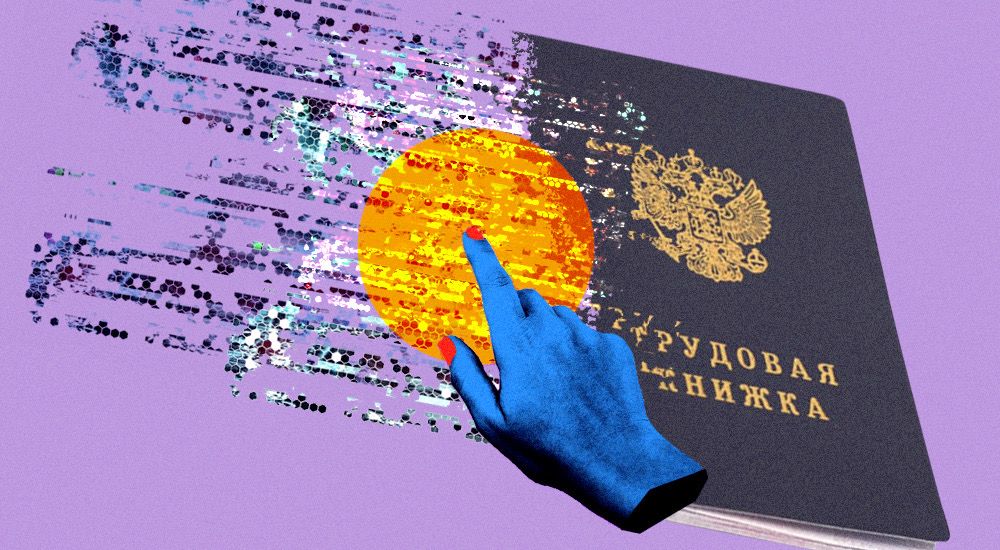 Президент России подписал Федеральные законы от 16.12.2019 № 439-ФЗ «О внесении изменений в Трудовой кодекс Российской Федерации в части формирования сведений о трудовой деятельности в электронном виде» и № 436-ФЗ «О внесении изменений в Федеральный закон «Об индивидуальном (персонифицированном) учете в системе обязательного пенсионного страхования».Документы вступили в силу 1 января 2020 года.В чём суть документов?Поправками установлена альтернатива бумажной трудовой книжке — её электронный формат. Регламентирован порядок формирования сведений о трудовой деятельности в электронном виде.Кроме того, внесены корреспондирующие изменения в ряд статей ТК РФ, а также уточнен порядок выдачи работнику документов и их копий, связанных с работой.Для чего приняты такие поправки?Изменения подготовлены в целях реализации федерального проекта «Нормативное регулирование цифровой среды» национальной программы «Цифровая экономика Российской Федерации».Предполагается, что принятые поправки повысят уровень сохранности сведений о трудовой деятельности, упростят процедуру трудоустройства для работников в части взаимодействия с кадровой службой работодателя, снизят издержки работодателя и работника, связанные с трудоустройством.Что нужно будет сделать в связи с поправками работодателям в 2020 году?Не позднее 30 июня 2020 года нужно будет уведомить каждого сотрудника об изменениях в трудовом законодательстве, связанных с формированием сведений о трудовой деятельности в электронном виде, а также о праве работника сделать выбор между бумажной и электронной трудовой книжкой.До конца 2020 года работники подают работодателям заявления о продолжении ведения трудовых книжек или о предоставлении сведений о трудовой деятельности в электронном виде.Кроме того, для работодателей предусмотрен комплекс мероприятий, который включает в себя внесение изменений в соглашения и коллективные договоры, принятие (изменение) локальных нормативных актов, обеспечение технической готовности к передаче сведений в электронном виде в ПФР.Что будет, если работник выберет электронный формат?В таком случае работодатель выдаёт трудовую книжку на руки и освобождается от ответственности за её ведение и хранение. Кроме того, работодателю больше не придётся делать выписку из трудовой книжки по просьбе работника.Каковы последствия «молчания» работника?Если работник не подаст никакого заявления, то работодатель продолжит вести трудовую книжку. Работник может и прямо указать в заявлении на сохранение бумажного варианта. При этом работодателю всё равно придётся передавать сведения о трудовой деятельности в ПФР.Таким образом, право на оба формата сохранится за работником, пока он не сделает выбор в пользу электронного варианта.У кого не будет права выбора?Для лиц, впервые устраивающихся на работу после 1 января 2021 года, предусмотрено ведение сведений о трудовой деятельности только в электронном виде. Трудовая книжка указанным работникам оформляться не будет.Что включается в сведения о трудовой деятельности?В сведения о трудовой деятельности включается в числе прочего информация о работнике, месте его работы, его трудовой функции, переводах на другую постоянную работу, об увольнении работника с указанием основания и причины прекращения трудового договора.Где будет храниться информация?Согласно внесённой в Трудовой кодекс РФ ст. 66.1, работодатель формирует в электронном виде основную информацию о трудовой деятельности и трудовом стаже каждого работника и представляет её для хранения в информационных ресурсах Пенсионного фонда РФ.В каких случаях нужно передавать сведения в ПФР?Направлять данные в ПФР нужно будет в случае приёма на работу сотрудника с отражением сведений о выполняемых трудовых функциях, переводе на другую постоянную работу и увольнении, а также при написании работником заявления о выборе формата трудовой книжки.ПФР будет хранить почти всю информацию, которую сейчас вносят в трудовую книжку. Исключение — записи о поощрениях и образовании.Когда передавать сведения?В 2020 году направлять информацию нужно будет не позднее 15 числа месяца, следующего за отчётным. Впервые отчёт придётся подать не позднее 15 февраля, если в январе 2020 года в организации произойдут кадровые изменения, например приём или увольнение сотрудников.При подаче сведений в первый раз их нужно будет дополнить данными о трудовой деятельности работника в организации на 1 января 2020 года.Отдельно установлено, что если к 1 января 2021 года не появится повод подать сведения, нужно будет не позднее 15 февраля 2021 года сообщить в ПФР о деятельности работников в организации. То есть к этому моменту у фонда должны быть сведения обо всех сотрудниках.С 2021 года уведомлять о приёме и увольнении работника следует не позднее следующего рабочего дня после издания приказа.По какой форме передавать сведения?Сведения нужно будет подавать по форме: Проект формы СЗВ-ТД для предоставления сведений о трудовой деятельности работниковПроект формы СТД-ПФР для предоставления сведения о трудовой деятельности работникаПроект формы СТД-Р для сведений о трудовой деятельности, предоставляемые работнику работодателемФормировать данные о сотрудниках работодатели смогут одним из способов:— с помощью своих программно-технических средств;— с использованием электронного сервиса Пенсионного фонда.Направлять сведения будут аналогично другой отчётности в ПФР. Так, представлять их потребуется в форме электронного документа с усиленной квалифицированной электронной подписью. Работодатели, у которых численность зарегистрированных лиц за предшествующий отчётный месяц меньше 25 сотрудников, смогут передавать информацию на бумаге.Как работнику получить сведения о своей трудовой деятельности?Сотрудникам, выбравшим цифровой формат, работодатель будет предоставлять сведения о трудовой деятельности на бумажном носителе или в электронном виде:— в период работы — не позднее трёх рабочих дней со дня обращения работника;— в день увольнения.Кроме того, сведения о трудовой деятельности можно будет получить в МФЦ, в Пенсионном фонде РФ, а также с использованием единого портала госуслуг.На что следует обратить внимание работодателям?С 2020 года при приёме на работу соискатели смогут предъявлять сведения о трудовой деятельности. Нужно будет проверять, есть ли в документе отметка о том, что работник отказался от бумажной книжки. Если есть, достаточно будет подавать в ПФР сведения. Если же отметки нет — работник должен предоставить бумажную трудовую книжку. Если он потерял её или не может передать по другой причине, придётся завести новую.Предусмотрена ли специальная ответственность за нарушение принятых норм?В Госдуме принят в первом чтении законопроект, которым предлагается ввести административную ответственность для должностных лиц, которые два раза и более в течение года нарушат сроки подачи сведений или направят неполную или недостоверную информацию.Однако уже в действующей редакции КоАП РФ предусмотрена ответственность, которую можно применять при нарушении установленных правил. Например, ст. 15.33.2 КоАП РФ предусматривает штраф за нарушение порядка и срока предоставления сведений об индивидуальном (персонифицированном) учёте в ПФР для должностных лиц в виде штрафа от 300 до 500 рублей.А за нарушение сроков и порядка предоставления сведений работникам уже сейчас могут оштрафовать по ст. 5.27 КоАП РФ: должностное лицо на сумму от 1 тыс. до 5 тыс. рублей, юридическое лицо на сумму от 30 тыс. до 50 тыс. рублей.